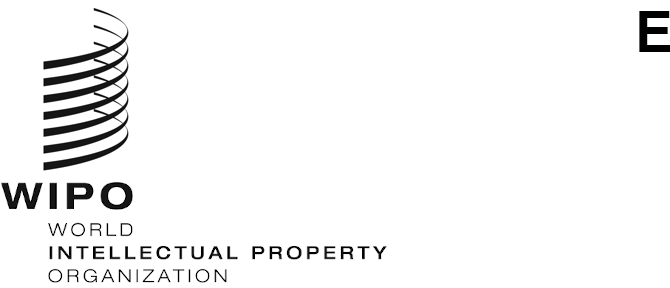 SCCR/43/INF/1ORIGINAL: ENGLISHDATE: MARCH 16, 2023 Standing Committee on Copyright and Related RightsForty-third SessionGeneva, March 13 – 17, 2023ANNOTATED AGENDAprepared by the Secretariat SCCR Background:  The WIPO Standing Committee on Copyright and Related Rights (SCCR) was established in 1998, pursuant to a decision of the Assemblies of the Member States of WIPO to establish Standing Committees to take over the functions of existing committees of experts.  The SCCR was “to consider emerging issues in this field,” so that “WIPO activities aimed at developing the international system for protecting copyright and related rights will be better harmonized, more thoroughly prepared and more transparent.” (SCCR/1/2).  The Committee held its first session in 1998.  Its 43rd session will be held from March 13-17, 2023.Notional agenda and flexible approach:  This annotated agenda sets out the Secretariat’s estimate of the proposed time allocation for the SCCR, taking into account the principle of respecting the balance of time between the two main substantive topics on the agenda, broadcasting and limitations and exceptions.  Recalculations may be needed during the meeting to respect this balance, especially taking into account the Information Session on the Music Streaming Market requested by Member States, which is proposed to take place during the afternoon session on Thursday, March 16.For information on the previous session, the Summary by the Chair (SCCR/42/SUMMARY BY THE CHAIR) and Statements submitted for SCCR/42 (SCCR/42/INF/3) are published on the SCCR/42 webpage under https://www.wipo.int/meetings/en/details.jsp?meeting_id=69311. Starting with SCCR/42, in accordance with the decision of the General Assembly, the Secretariat is no longer preparing a report.  Instead, the record of the previous meeting can be accessed via the WIPO webcast page as a video on demand under https://webcast.wipo.int/home.  Machine-generated transcripts of the previous meeting are available for download on each session’s webcast page under the download icon on the right as well as under the following link: https://www.wipo.int/s2t/SCCR42/sessions.html. Day 1 – Monday, March 13, 2023Opening and Protection of Broadcasting Organizations 10:00 – 10:15	Opening of the session; adoption of the agenda; election of officers; accreditation of NGOsDocuments:  Draft Agenda (SCCR/43/1 PROV.) and Accreditation of Non-Governmental Organizations (SCCR/43/2) are available on the meeting web page at https://www.wipo.int/meetings/en/details.jsp?meeting_id=75412. 10:15 – 10:20	Remarks by the Deputy Director General 10:20 – 10:30		Remarks and brief description of the meeting format and working methods by the Chair and Secretariat10:30 – 11:00 	Opening statements from group coordinators11:00 – 13:00	Opening of broadcasting organizations agenda itemDocuments:  Second Revised Draft Text for the WIPO Broadcasting Organizations Treaty (SCCR/43/3); prior related documents are available on the meeting page at https://www.wipo.int/meetings/en/details.jsp?meeting_id=75412.Reminder of Recent Activity:  During the 42nd session of the SCCR, the Revised Draft Text for the WIPO Broadcasting Organizations Treaty (SCCR/42/3), addressed by the Chair, Vice Chairs, and Facilitators, was discussed, and the Committee provided comments and engaged in a question-and-answer session with the drafters.SCCR/43 Session:  Members, IGOs, and NGOs will be invited to deliver statements (two minutes for Members, one minute for IGOs and NGOs). Then there will be a presentation by the Chair, Vice-Chairs and Facilitators on the Second Revised Draft Text for the WIPO Broadcasting Treaty (document SCCR/43/3), prepared based on comments, suggestions and questions from delegations.  The Chair will then invite Members, IGOs and NGOs to comment and to give their inputs on next steps, with the possibility to break into informals at a certain point.13:00 – 15:00	Lunch break	Side event:  “Empirical Evidence on Copyright: an Open Knowledge Approach”, CREATe, The UK Copyright and Creative Economy Centre, University of Glasgow	Room:  AB Building, Room B15:00 – 18:00	Continuation of broadcasting organizations topic as described above Day 2 – Tuesday, March 14, 2023Protection of Broadcasting Organizations and Limitations and Exceptions10:00 – 13:00 	Continuation of broadcasting organizations topic as described on        March 13, 2023 13:00 – 15:00 	Lunch break	Side event:  “The Global Library – a Vision or Utopia?”, The National Library of Sweden, project member EODOPEN (E-Books-On-Demand Network Opening Publications for European Netizens)	Room:  AB Building, Room B15:00 – 17:00 	Continuation of the broadcasting organizations topic17:00 – 18:00	Opening of the agenda items on limitations and exceptionsDocuments:  Toolkit on Preservation (SCCR/43/4); Scoping study on the practices and challenges of research institutions and research purposes in relation to copyright (still under preparation); Proposal by the African Group for a Draft Work Program on Exceptions and Limitations (SCCR/42/4 REV.); prior related documents are available on the meeting page at https://www.wipo.int/meetings/en/details.jsp?meeting_id=75412.Reminder of Recent Activity:  During SCCR/42, the Secretariat provided a recap of the work done pursuant to the Action Plan for Libraries, Archives, and Museums and the Action Plan for Educational and Research Institutions and Persons with Other Disabilities (document SCCR/36/7), as well as the Report on Regional Seminars and International Conference (document SCCR/40/2). The Proposal by the African Group for a Draft Work Program on Exceptions and Limitations (document SCCR/42/4 Rev.) was presented, discussed, and modified. The Committee asked the Secretariat to (1) prepare presentations on possible cross-border problems linked to specific uses of copyrighted works in the online cross-border environment, (2) present a scoping study on limitations and exceptions on research, and (3) develop a toolkit on preservation.SCCR/43 Session:    Members, IGOs, and NGOs will be invited to deliver statements (two minutes for Members, one minute for IGOs and NGOs).  Presentations will be made on (1) a preservation toolkit (2) an update on the research scoping study, and (3) cross-border issues re: education and research. After each presentation, the Chair will invite Members, IGOs and NGOs to comment, with the ability to interact with the experts and authors who are present for the session.  The Chair will invite the African Group to provide an update on the Proposal by the African Group for a Draft Work Program on Exceptions and Limitations (SCCR/42/4 REV.). The Chair will then invite Members, IGOs and NGOs to comment and give their inputs on possible next steps. 18:00	Side event:  “What is the role of model laws in norm setting for intellectual property?”, Knowledge Ecology International (KEI)	Room:  AB Building, Room BDay 3 – Wednesday, March 15, 2023Limitations and Exceptions10:00 – 13:00	Continuation of limitations and exceptions topics as described on         March 14, 2023 Presentation on the Toolkit on PreservationSpeakers:    Prof. Kenneth CrewsMs. Rina PantalonyMr. David Sutton13:00 – 15:00	Lunch break	Side event:  “WIPO IP Diagnostics for Publishers”, IP for Business Division (IPBD) and Information and Digital Outreach Division (IDOD), WIPO	Room:  New Building, NB0.10715:00 – 18:00	Continuation of limitations and exceptions topicsUpdate on the research scoping studySpeaker:      Prof. Raquel Xalabarder18:00	Side event:  “Unfair remuneration of performers in the digital environment: Towards a WIPO remedy”, The International Federation of Musicians (FIM), The Association of European Performers’ Organizations (AEPO-ARTIS), The Societies’ Council for the Collective Management of Performers’ Rights (SCAPR), The Federación Iberolatinoamericana de Artistas, Intérpretes y Ejecutantes (FILAIE)	Room:  AB Building, Room B + Salon ApollonDay 4 – Thursday, March 16, 2023Limitations and Exceptions and Other Matters10:00 – 13:00 	Continuation of limitations and exceptions topics as described on        March 14, 2023 Presentation on cross-border issues re: education and researchModerator:	Ms. Natalia ReiterSpeakers: 	Ms. Ana Andrijevic			Dr. Natalie Corthesy			Prof. Yogesh K. DwivediProf. Paul Birevu MuyindaThe speakers’ biographies are published in document SCCR/43/INF/3.Discussion on the Proposal by the African Group for a Draft Work Program on Exceptions and Limitations 13:00 – 14:30	Lunch break	Side event:  “Streaming Forward: Introduction to Leading Audio Streaming Services”, Digital Media Association (DiMA)Room:  New Building, Room NB0.107Other Matters14:30	Opening of the agenda item on other matters 14:30 – 18:00 	Information Session on the Music Streaming Market will be held as requested by Member States at SCCR/43, based on a GRULAC initiative.  A provisional program is published in document SCCR/43/5.   Day 5 – Friday, March 17, 2023Other Matters and Closing of Session 10:00 – 10:05	Continuation of agenda item on other matters10:05 – 11:15 	Copyright in the Digital EnvironmentDocuments:  Prior related documents are available on the meeting page at https://www.wipo.int/meetings/en/details.jsp?meeting_id=75412.Reminder of Recent Activity:  At the 42nd session of the SCCR, the authors presented the following studies and discussed them with Member States: Inside the Global Digital Music Market (SCCR/41/2) by Ms. Susan Butler; Study on the Artists in the Digital Music Marketplace: Economic and Legal Considerations (SCCR/41/3) by Mr. Christian Castle and Professor Claudio Feijoo; The Latin American Music Market (SCCR/41/4) by Ms. Leila Cobo; Etude Portant sur le Marché Numérique de la Musique en Afrique de L’Ouest (SCCR/41/6) by Mr. El H. Mansour Jacques Sagna; and Report on the Online Music Market and Main Business Models in Asia: Overview and General Trends (SCCR/41/7) by Professor Irene Calboli and Mr. George Hwang.  SCCR/43 Session:  In light of the Information Session and previous work on this topic, Members, IGOs, and NGOs will be invited by the Chair to give their comments, including their inputs on possible next steps.11:15 – 12:25	Resale Right  Documents:  WIPO Toolkit on Artist’s Resale Right (SCCR/43/INF/2);  prior related documents are available on the meeting page at https://www.wipo.int/meetings/en/details.jsp?meeting_id=75412.Reminder of Recent Activity:  During the 42nd session of the SCCR, the Committee took note of statements made by delegations and agreed to continue exchanging views and information.SCCR/43 Session:  The Chair will invite Prof. Sam Ricketson to present Part 1 of the new WIPO Toolkit on Artist’s Resale Right (SCCR/43/INF/2).  Members, IGOs, and NGOs will be invited by the Chair to give their comments, including their inputs on possible next steps.12:25 – 12:35	Rights of Theatre DirectorsDocuments:  Prior related documents are available on the meeting page at https://www.wipo.int/meetings/en/details.jsp?meeting_id=75412.Reminder of Recent Activity:  At SCCR/42, consideration was postponed to SCCR/43.SCCR/43 Session:  The Chair will invite the Secretariat to give a brief update.  Members, IGOs, and NGOs will be invited by the Chair to give their comments, including their inputs on possible next steps.12:35 – 12:45	Proposal for Study on the Public Lending RightDocument:  Proposal for a Study Focused on Public Lending Right in the Agenda and Future Work of the Standing Committee on Copyright and Related Rights of the World Intellectual Property Organization (WIPO) (SCCR/40/3/Rev. 2), available on the meeting page at https://www.wipo.int/meetings/en/details.jsp?meeting_id=75412.Reminder of Recent Activity:  At its 42nd session, the Committee took note of the proposal and statements made by delegations.SCCR/43 Session:  The Chair will invite the proponents to provide a brief update.  Members, IGOs, and NGOs will be invited by the Chair to give their comments, including their inputs on possible next steps.12:45 – 13:00 	Other MattersThe Chair will ask if there are any other matters to be considered by the Committee.13:00 – 15:00	Lunch break15:00 – 18:00	Closing of the session:  presentation of the Chair’s Summary; closing statements from Group Coordinators.[End of document]